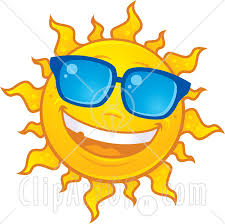 “I take nothing for granted. I now have only good days, or great days.”Lance Armstrong